პროექტიაჭარის ავტონომიური რესპუბლიკის უმაღლესი საბჭოს ბიუროს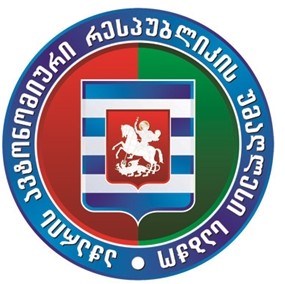 2021 წლის 18 ივნისის№14 სხდომად ღ ი ს წ ე ს რ ი გ ი14:00სთაჭარის ავტონომიური რესპუბლიკის კანონის პროექტი „აჭარის ავტონომიური რესპუბლიკის 2021 წლის რესპუბლიკური ბიუჯეტის შესახებ“ აჭარის ავტონომიური რესპუბლიკის კანონში ცვლილების შეტანის თაობაზე (09- 01-08/17, 14.06.2021)მომხსენებელი: მარინე გვიანიძე - უმაღლესი საბჭოს საფინანსო-საბიუჯეტო და ეკონომიკურსაკითხთა კომიტეტის თავმჯდომარე